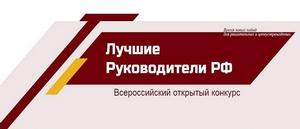 Министерство экономического развития области  информирует, что управлением кадровой политики и развития профессиональных компетенций Межрегионального центра качества и инноваций Российской Федерации с мая 2018 года открыт прием заявок для участия во Всероссийском открытом конкурсе «Лучшие руководители РФ», направленного на выявление и поддержку перспективных и ответственных руководителей, предоставление им дополнительных возможностей на федеральном уровне, развитие управленческого кадрового резерва, постоянное повышение уровня профессиональных компетенций.К участию приглашаются руководители из разных сфер деятельности, удовлетворяющие требованиям:Не старше 60 лет;Стаж руководящей работы не менее 2-х лет;Российское гражданство.Оргвзнос за участие в каждом этапе участники оплачивают по факту права участвовать в следующем этапе. Оргвзнос за участие устанавливается в следующих размерах: регистрация, дистанционный отбор – 900 рублей; этап непубличного размещения контента, корректировка контента на основе рекомендаций группы сопровождения – оргвзнос не предусмотрен; экспертно-аналитический этап – 2000 рублей; Всероссийский публичный финал – 3000 рублей.Прием заявок осуществляется через электронные сервисы сайта конкурса: http// Лучшие Руководители.РФ.Официальное объявление конкурса размещено на информационном портале: http:ФедеральныеВести.РФ.Отдел консультаций: тел. +7(495) 763-11-91(с 10.00 до 17.00 по московскому времени). Электронный адрес:sistema—kachestva@ros—ci.ru